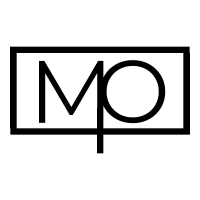 MO Studio Treningu Legionowo